Przebywając na terenie obiektu WYRAŻASZ ZGODĘ na przetwarzanie wizerunku.Administratorem danych osobowych jest Publiczne Przedszkole Nr 2 w Złotowie.  Inspektorem Ochrony Danych jest Alicja Mendyk tel: 500 329 056 email: am-iod@wp.plPrzetwarzanie danych za pomocą monitoringu odbywa się wyłącznie w celu zabezpieczenia terenu placówki, na podstawie art. 6 pkt 1 lit.e ogólnego rozporządzenia RODODane osobowe będą udostępniane wyłącznie podmiotom uprawnionym do ich otrzymania na podstawie przepisów obowiązującego prawaDane osobowe przechowywane będą na okres nieprzekraczający 3 miesięcy.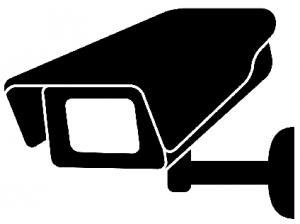 